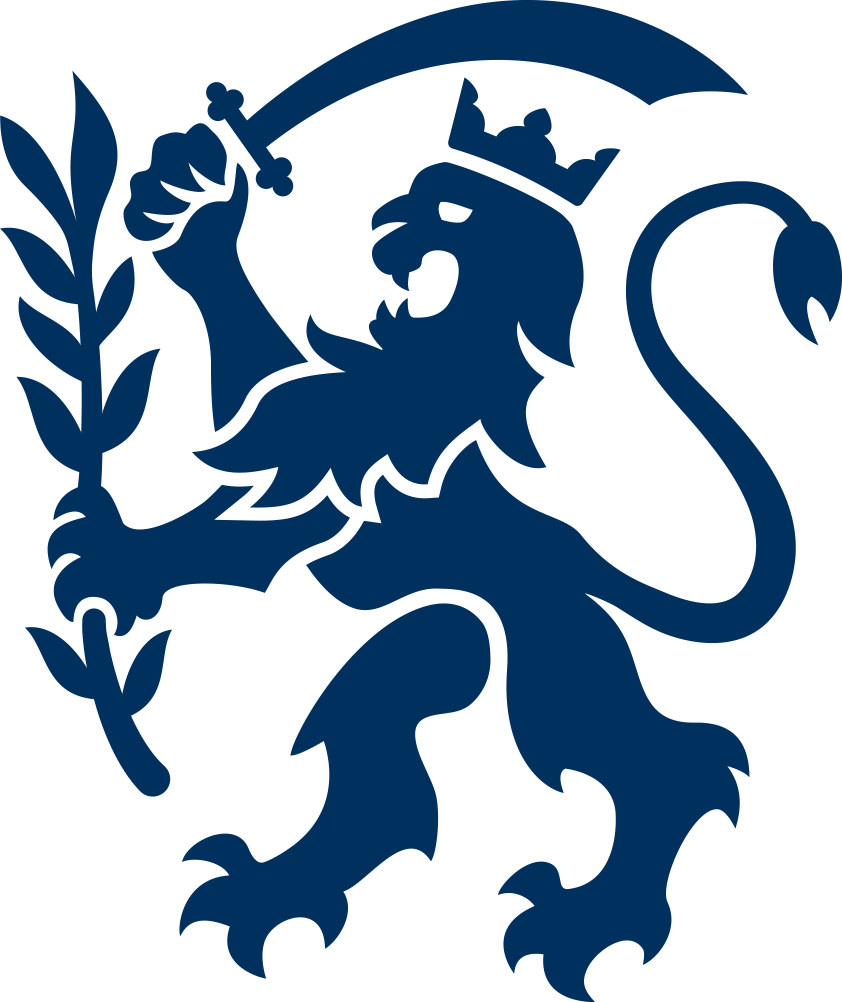 Fredericia Byråd har vedtaget følgende gebyrer for behandling af byggesager. Gebyrerne er fastsat i overensstemmelse med § 39 i Bygningsreglement 2018 og § 28 i byggeloven med seneste ændringer af 23. september 2016.Gebyr opkræves efter denne vedtægt for byggesager, der behandles efter vedtægtens ikrafttrædelsesdato. Camping-, festival- og salgsområderFor behandling af sager vedrørende camping-, festival- og salgsområder omfattet af Bygningsreglement 2018 § 33-34 opkræves der ikke gebyr. SmåbygningerFor behandling af sager vedrørende småbygninger som garager, carporte, skure, drivhuse, åbne overdækninger og lignende mindre bygninger, som opføres i tilknytning til enfamiliehuse, rækkehuse, sommerhuse eller tofamiliehuse, opkræves et fast gebyr på:1.000 kr./sag.Gebyret forfalder, når der er truffet afgørelse (herunder afslag) i sagen.Gebyret opkræves også, hvis en ansøger trækker sin ansøgning i løbet af processen. Øvrige sagerFor øvrige sager opkræves gebyr efter tidsforbrug med en takst på:759 kr./time. Tidsforbruget opgøres fra sagen modtages, til den afsluttes, og byggeriet lovligt kan tages i brug. Gebyret opkræves for afgørelser i forbindelse med byggearbejder, der er omfattet af bygggelovens § 2 og § 4a – herunder også afslag. Hvis en ansøger trækker sin ansøgning i løbet af processen, opkræves gebyr for den tid, kommunen har brugt indtil da. Gebyret forfalder til betaling i 2 rater. Første rate, når der er givet byggetilladelse eller meddelt dispensation. Anden rate, når byggeriet lovligt kan tages i brug. Ved afslag forfalder gebyret til betaling, når der meddeles afslag. I alle sager tilbydes op til en times gebyrfri dialog, inden ansøgningen er fyldestgørende med henblik på at hjælpe ansøgeren med at udarbejde fyldestgørende ansøgningsmateriale.Regning udstedes til ejendommens ejer. Gebyret tillægges ikke moms, og forfaldent gebyr refunderes ikke. Gebyret reguleres minimum hvert andet forår – senest foråret 2020.Disse bestemmelser om gebyrer for byggesagsbehandling erstatter tidligere gebyrregler vedtaget af Byrådet. Bestemmelserne træder i kraft den 1. juli 2018. Således vedtaget af Fredericia Byråd, den 18. juni 2018. P.b.v. Jacob Bjerregaard Borgmester 				Annemarie Schou Zacho-Broe Konst. kommunaldirektør 